Summons made by Nikki Holt, BPC Clerk on : 07.02.24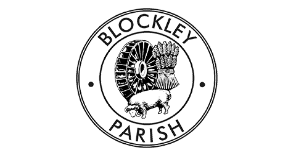 Blockley Parish CouncilNotice of the Parish Council MeetingYou are hereby summoned to attend a meeting of Blockley Parish Council on Thursday 15thh February, 7pm,DRAYCOTT MISSION FOR the transaction of business as stated in the AgendaAGENDAWelcome and apologies for absence.Items for any other business - see Agenda item 17 below.Declarations of Interest and Dispensations for items on the agenda - Councillors must declare it if they have an interest in any matter before the council either at the start of the meeting or prior to commencement of discussion of the topic in question.Public Participation - Meeting shall be suspended at this point to hear any representations by members of the public on any matter on this agenda. Persons are allowed to speak up to a maximum of 3 minutes on each topic. On conclusion of public participation, council business shall resume.Approval of the minutes of the Parish Council Meeting of 18th January 2024 Matters arising.County and District Councillors’ updates.Finance: Cllr BryanTo approve Financial Report for 13.01.24 – 09.02.24 including bank reconciliation for January 2024 & detailing all accounts held by the council as circulated & shared prior to meeting. To approve Transactions for period 13.01.24 – 09.02.24To agree & adopt Councillor Privacy Policy.Youth & Recreation:  Cllr Turner  Update on half-term youth activity.To consider carrying over unspent half-term budget (as agreed 15.01.24) to Easter Holiday Activities.Environmental Sustainability:  Cllr Turner – updateEV Charging NDA from Believe – Cllr Neale update.Community:  Community Speed Watch - Cllr Fowlie – update.Community:  Pristine Parish - Cllr Turner – update.Community: Time banking – Cllr Leach – update.St George’s Hall: Cllr Bradley – update.Burials: Cllr Bryan/Cllr Fowlie – update, including Churchyard dry stone wall repairPlanning: Cllr Neill/ Cllr TunerReview of current planning applications as circulated & shared prior to meeting (Cllr Neale)Latest information on new Street name for Haberdasher’s Development (Cllr Turner)Update on Neighbourhood Plan for the parish (Cllr Turner) Working Group update on BPC response to Local Plan Consultation (Cllr Turner)Discuss lead councillor for Planning from March ’24 (Cllr Neale)Clerk’s HighlightsTo receive Parish Councillors’ reports on matters not on the agendaDate of next meeting: 21st March, Little Village Hall, Blockley 7pmSigned Parish Clerk: NC HOLT                                             Date:  07.02.24